Massachusetts Department of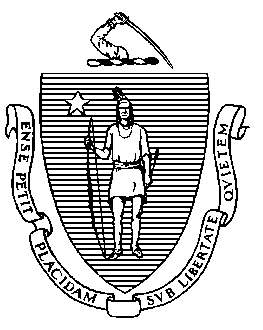 Elementary and Secondary Education75 Pleasant Street, Malden, Massachusetts 02148-4906 	       Telephone: (781) 338-3000                                                                                                                 TTY: N.E.T. Relay 1-800-439-2370MEMORANDUMAt the September 19, 2023, meeting of the Board of Elementary and Secondary Education (Board), I will present a summary of results from the spring 2023 administration of the MCAS tests in English language arts, mathematics, and science and technology/engineering, as well as this year’s accountability results for schools and districts. The Department of Elementary and Secondary Education (DESE) is releasing the assessment and accountability results to the public on September 19.  2023 Accountability ResultsThe 2023 district and school accountability results represent a full return to DESE’s accountability reporting practices for the first time since 2019. The U.S. Department of Education provided flexibility to the states from 2020–2022 due to the pandemic.Accountability determinations include information about the degree to which each district, school, and student group is making progress towards improvement targets, how each school is performing relative to other schools that administered similar assessments, and student group results. Results are reported in two categories: districts or schools that require assistance or intervention, and districts or schools that do not require assistance or intervention.Rob Curtin, Chief Officer for Data, Assessment, and Accountability will join us for the discussion on September 19.Jeffrey C. RileyCommissionerTo:Members of the Board of Elementary and Secondary EducationFrom:	Jeffrey C. Riley, CommissionerDate:	September 12, 2023Subject:2023 Assessment and Accountability Results